		MINUTES		                                                                                                                                                                                                       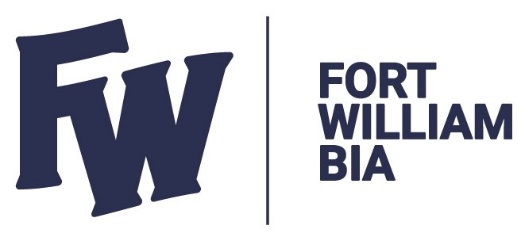 Board of Management Meeting						                 Feb 21, 2023                                               Meeting No: 02-2023					 Join Zoom Meeting https://urldefense.com/v3/__https://us06web.zoom.us/j/87651554551__;!!F0q8lA8QVXq1TQo!slolCa-qf15g8zujBxZN1k0D2YdQNHN9de5_cXk6yvMhEhKVVJee1J0ZLnBVA2259KAUKNIcl0nG1FC7WFA0SJsh7YmssgKSRD1tQaU$
Meeting ID: 876 5155 4551
Recording: Raechel Reed – Administrative CoordinatorMinutes:Present                                                              Guests                                       RegretsPresent                                                              Guests                                       RegretsPresent                                                              Guests                                       RegretsAbsentScotia Kauppi,  ChairTony DiPaoloDr. Schroeder - DirectorKatrina O’Neill, TreasurerBrian PhillipsRajni Agarwal- Councillor / ZoomJackie LaderouteKari Audziss – Dougall MediaItemDescriptionAction Responsibility1.0Meeting called to order 5:05 pm no disclosure of interest 2.0APPROVAL OF AGENDAMotion- 08- 2023Moved by: Katrina O’Neill                 Seconded by: Scotia KauppiCARRIED3.0APPROVAL OF MINUTES - 01.10.23DeferCouncillor Agarwal was not available for the January meeting.Will have to wait until next meeting to approve with Dr. Schroeder in attendance.DEFER4.0BUSINESS ARISING FROM PAST MINUTES4.1 Board packages and bindersTerms of Reference needed for committees If the board have ideas on how we can work more efficiently let us know4.2 Event Planning: Mini markets going on all summer Set a separate marketing and promotions meeting.4.3 Advertising – All advertising to be deferred until events for the year are determined DISCUSSIONDEFER5.0COMMITTEE REPORTS5.1   Financial and Treasurer’s Report- Katrina O’NeillMotion-09-2023Approval of Finances – #01-2023 Moved by: Katrina O’Neill     Seconded by: Scotia KauppiCARRIED5.2 BeautificationPatio Applications- Inquire to the city when the start dates for applications are.Councillor Agarwal suggests members getting help to fill out the necessary paperwork Flowers – write up a quote for flowers to fill hanging baskets, planters and flower gardens along with dimensions and send to Brian Phillips and Councillor Agarwal.Send request for quotes to: Bill Martin’s Nursery, Trevissanutto’s, Landale’s and Creekside NurseryOptions for perennials would be cheaper in the long run and be kept over winter in the flower gardensContractors will usually give better deals if you sign up for Contact Kelli Carr from Switzer Floral for quotes to fill the hanging baskets or the 16 plantersDISCUSSIONACTIONACTIONDISCUSSIONACTIONCOORDINATORCOORDINATORCOORDINATOR5.3  Safety and SecurityMotion-10-2023Approval of Security Camera Reimbursements1. Multee Media Corp- $194.082. NYS- $250Total  $444.08 Moved by: Katrina O’Neill  Seconded by: Rajni AgarwalCARRIED5.4  Marketing and PromotionsSet up a separate meeting to discuss DISCUSSION5.5  Revitalization Committee Update The Revitalization Open House to the stakeholders will take place in April. Chair Scotia will have a review at the next meeting 16 000 000 needed for the projectTo date approx. 4.8 million has been raised Contact Clean Green and Beautiful , strike up a conversation and see if the bia can split the resourcesThere could be funding options to Enhance Paterson Park and redo the fountain with color changing lights. It could be supported by the BIA Anchor – An offsite Campus like a  broadcasting/media hub in FWDISCUSSION5.6  Coordinators Report- correspondence providedAddressing the homelessness toolkits and how the FWBIA could help and simplify the toolkit in an easy to read way and put it together for our members.Connecting with members like a lunch and learn or workshopA badge of honor explainingDISCUSSION6.0NEW BUSINESS6.1)  $1000 Request for sponsorship- TBAY Modular floors$3500 fly in fishing weekend trip. Radio Print Tv advertisements Shop Fort William enter to win by filling out a ballot.Minimum purchase required at any retail store in the BIACoordinator to go back and talk to Tbay Modular floors and get more details on how it will work for the BIAA) Coldest night of the Year -Sponsorship request for any type of  donations or prizes for the FundraiserWasn’t enough time for the board to decide as its 4 days away6.2) FWBIA Committees- Assign heads to each committeeBeautification- Brian Phillips Rajni AgarwalMarketing & promos- Scotia KauppiParking Authority- Jackie Laderoute Safety & Security- Tony DiPaolo Policy and Bylaw to be added to the committees – Dr. Brian Schroeder6.3) Summer Students –  YES Employment would be great but the marketing and promotions6.4) Volunteer Thunder bay doesn’t recruit active volunteersIts intended for Volunteer coordinators 6.5) Earth Day a great way to attract people to come down townApril 22nd – Earth Day Rajni suggests a “ reduce reuse recycle event A separate meeting to be had to discuss who we need to contact and bring the information to next meeting.Contact all the necessary organizations who would fit the Earth Day narrative Enviro shredJunk a wayDISCUSSIONACTIONDISCUSSIONDISCUSSIONDISCUSSIONACTIONCOORDINATORCOORDINATOR7.0NEXT MEETING: March 13 2023 at 5pm in the BIA OfficeMotion-11-2023Meeting adjourned at: 6:20 PM   Moved by: Scotia Kauppi  Seconded by: Dr. Brian SchroederCARRIED